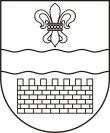 DAUGAVPILS PILSĒTAS DOMEDaugavpils 15. vidusskolaReģ. Nr. 90009737220, Valkas iela 4, Daugavpils, LV-5417, tālr.: 65434045, fakss: 65431227e-pasts:skola@vsk15.lv, mājas lapa:www.vsk15.lvDaugavpilīPielikums Nr.22020.gada 11.februārīPar cenu aptaujuDaugavpils 15. vidusskolas bibliotēka 2020. gadā plāno iegādāties izglītības iestādes vajadzībām mācību grāmatas, darba burtnīcas, daiļliteratūru un veic piedāvājumu (cenu) tirgus izpēti.Lūdzam norādīt cenu ar PVN un atsūtīt piedāvājumu līdz šī gada 24.februārim plkst.16.00 uz e-pastu iveta.kadike@inbox.lv, cenā iekļaut arī piegādes izmaksas.MĀCĪBU GRĀMATASAngļu valoda. Mācību grāmata 1.-8.kl.Angļu valoda. Darba burtnīcas 1.-8.kl.DARBA BURTNĪCASDAIĻLITERATŪRA latviešu valodāDAIĻLITERATŪRA krievu valodāNOZARU LITERATŪRAKontaktpersona: Iveta Kadiķe, bibliotekāre, t.20690790; e-pasts: iveta.kadike@inbox.lvNr.IzdevniecībaGrāmatas nosaukumsKlase Cena ar PVNLVAZ.Anspoka. Latviešu valoda mazākumtautību skolā5.klLVAJ.Bernāne. Latviešu valoda mazākumtautību skolā6.kl.LVAS.Neilande. Latviešu valoda mazākumtautību skolā7.klLVAI.Marševska. Latviešu valoda mazākumtautību skolā8.kl.LVAI.Marševska. Latviešu valoda mazākumtautību skolā9.kl.LielvārdsR.Gribuste. Bioloģija 9.klasei9.kl.Zvaigzne ABCS.Goldmane. Pasaules vēsture pamatskolai, 38.kl.Mācību grāmataМ.Гаврилина. Русский язык. Практика. 6 класс6.kl.Mācību grāmataМ.Гаврилина. Русский язык. Практика. 7 класс7.kl.Mācību grāmataМ.Гаврилина. Русский язык. Практика. 8 класс8.kl.Mācību grāmataО.Филина.  Страна читателей. Литература. 6 класс6.kl.Mācību grāmataO.Филина. Страна читателей. Литература. 7 класс7.klZvaigzne ABCJ.Mencis. Matemātika 6.kl.6.kl.Zvaigzne ABCА.Ведела. Русский язык и литература 2 часть 12.klLielvārdsI.France. Matemātika 5.kl. ISBN: 97899841137225.kl.LielvārdsI.France. Matemātika 6.kl. ISBN: 97899841139826.kl.AutorsNosaukumsKlaseCena ar PVNPEARSONPerrett, JeanneFly High Activity Book 22.kl.PEARSONPerrett, JeanneFly High Activity Book 33.klPEARSONPerrett, JeanneFly High Activity Book 44.klPEARSONHastings, BobMcKinlay, StuartWider World 1Student’s Book5.kl.PEARSONHastings, BobMcKinlay, StuartWider World 2Student’s Book6.-7.kl.PEARSONBarraclough, CarolynGaynor, SuzanneWider World 3Student’s Book7.-8.kl.AutorsDarba burtnīcas nosaukumsKlaseCena ar PVNPEARSONPerrett, JeanneCovill, CharlotteFly High. Activity Book 21.kl.PEARSONPerrett, JeanneCovill, Charlotte with Thompson TamzinFly High Activity Book 33.kl.PEARSONPerrett, JeanneCovill, CharlotteFly High Activity Book 44.kl.PEARSONEdwards, LyndaWider World  1Workbook5.kl.PEARSONEdwards, LyndaWider World  2Workbook6.-7. kl.PEARSONDignen, SheilaWider World 3Workbook7.-8.kl.Nr.              Burtnīcas nosaukumsKlase Cena ar PVNR.Arājs. Izzinipasauli!Dabaszinības 1.klR.Arājs. Izzini pasauli!Dabaszinības 2.klR.Arājs. Izzini pasauli!Dabaszinības 3.klR.Arājs. Izzini pasauli!Dabaszinības 4.klM.Kusiņa. Izzini pasaule! Dabaszinības 5.klI.Kreicberga. Izzini pasaule! Dabaszinības 6.klG.Andersone. Sociālās zinības 1.kl. 1.d.1.klG.Andersone. Sociālās zinības 1.kl. 2.d.1.klG.Andersone. Sociālās zinības 2.kl. 1 d. 2.klG.Andersone. Sociālās zinības 2.kl. 2 d.2.klG.Andersone. Sociālās zinības 3.kl. 1 d. 3.klG.Andersone. Sociālās zinības 3.kl. 2 d.3.klG.Andersone. Sociālās zinības 4.kl. 1 d.4.klG.Andersone. Sociālās zinības 4.kl. 2 d.4.klI.Rubana. Sociālās zinības 5. klase5.klR.Alhimionoks. Sociālās zinības 6. klase6.klЛ.Митюшина. Азбука. Прописи 1ч. 1.klЛ.Митюшина. Азбука. Прописи 2ч.1.klV.Golubova. Ētika. Burtnīca 2.kl.2.klV.Golubova. Ētika. Burtnīca 3.kl.3.klJ.Mencis. Matemātika2.klJ.Mencis. Matemātika3.klJ.Mencis. Matemātika4.klЯ.Менцис. Математика 1 класс.1.klЯ.Менцис. Математика 2.klЯМенцис. Математика 3.klЯ.Менцис. Математика4.klAutors NosaukumsCena ar PVNGrimms, Jākobs, Grimms, VilhelmsRuncis zābakos. ISBN 9789934156793Sakārtojusi Kristīne SkrīveleLatviešu tautas pasakas. ISBN 978-9934-0-1944-9Olsone, KristīnaZombiju drudzis. ISBN 9789934070105Olsone, KristīnaMūmijas mīkla. ISBN 9789934079726Olsone, KristīnaStikla bērniOlsone, KristīnaĒrgļuklints noslēpumsNaneti, AndželaMans vectēvs bija ķiršu koksPastore, LuīzeOperācija “Maska”Pastore, LuīzeNeredzamais cilvēks???Timofejevs, SergejsPasaka par bruņinieku, kuram sāpēja zobiSak. Inguna Kļava ŠvankaPasaku kamoliņš. Latviešu tautas pasaku izlaseISBN: 978-9934-0-6234-6Banšeruss, JirgensIzmeklē Kviatkovskis. Šerloka pīpeBanšeruss, JirgensIzmeklē Kviatkovskis. Košļeņu sazvērestībaDmučovskiene, RasaSkudriņa KāpēcīteKeizerlinka, Linde fonStāsti par draudzību. 4.grāmataISBN 9789934572357Kuponss, ŽaumeUzrodas Flata kungs!Svaža, RutaSajauktās pasakasAutorsGrāmatas nosaukumsCenaar PVNПушкин, АлександрКапитанская дочка. ISBN 9785171151713Пушкин, АлександрЯ вас любил…ISBN 9785699982578Достоевский, Ф.М.Преступление и наказание. ISBN 9785389049260Вебб, Х.Бекки, давай дружить!Вебб, Х.Кэти - чемпионкаВебб, Х.Необычный друг БеккиВебб, Х.Идеальный праздник КэтиВебб, Х.Главная роль АннабельВебб, ХоллиКотёнок Тигр, или Искатель приключенийВебб, ХоллиЩенок Монти, или Развесели меня!Вебб, ХоллиКотёнок Стенли, или Настоящий кладКуприн, А.Гранатовый браслет. ISBN 9785171137779Лермонтов, М.Герой нашего времени. ISBN 9785171143008Гоголь, Н.Мертвые души. ISBN 9785171123826Гоголь, Н.Ревизор. ISBN 9785171038168Грибоедов, А.Горе от умаБунин, И. А.Темные аллеи. ISBN 9785171151263Чехов, А.Рассказы. ISBN 9785171059095Чехов, А.Рассказы. ISBN 9785171126292А. ЧеховВишневый сад. ISBN 9785171145071Толстой, ЛевСевастопольские рассказы. ISBN: 9785389093065Булгаков, МихаилМастер и МаргаритаСалтыков-Щедрин, М. Е.Сказки. ISBN 9785080058455МольерМещанин во дворянствеГардинер, АлексКапитан Гном и Меч Судьбы. ISBN 9785171208554Гурина, И.В.Приключения КотёнкаГурина, И.В.Приключения оленёнкаСказки русских писателей XIX векаISBN 9785171062781Андерсен, Ханс КристианСказкиСерия: Школьное чтениеISBN 9785170982790Кидд, РобПроклятие меча.Disney. Пираты Карибского моря. Новые приключения Джека ВоробьяКидд, РобМорская колдуньяDisney. Пираты Карибского моря. Новые приключения Джека ВоробьяТимофеев, СергейСказка о рыцаре, у которого болели зубыСамарский, Михаил#любовь, или Куда уплывают облакаСерия Михаил Самарский. Лучшие книги для подростковСамарский, МихаилКак Трисон стал полицейскимСерия Михаил Самарский. Лучшие книги для подростковКантини, БарбараМортина. Как найти друзей?ISBN 9785353090205Кантини, БарбараМортина. Магия Озера Тайн.ISBN 9785353093503Кантини, БарбараМортина и нежданный гостьISBN 9785353090748Кантини, БарбараМортина и таинственный призракISBN 9785353091042Абгарян, НаринеТайна старого сундука. ISBN 9785170994243Абгарян, НаринеШоколадный дедушка. ISBN 9785170994236Абгарян, НаринеСчастье-то какое! ISBN 9785171072018Карамзин, Н.Бедная Лиза. ISBN 9785171126230Блок, А.Двенадцать. Серия:Азбука-КлассикаМаяковский, В.Облако в штанах1.K.VordermaneIlustrēta rokasgrāmata dabaszinātnēs skolēniem un vecākiem2.K.VordermaneMācīšanās prasmes. Ilustrēta rokasgrāmata3.Silva JanumaUzdevumu krājums matemātikā 7. klasei, 1. daļa4.Silva JanumaUzdevumu krājums matemātikā 7. klasei, 2. daļa5.Silva JanumaUzdevumu krājums matemātikā 8. klasei6.Ārija TalceMācos latviešu valodu. Svarīgākie likumi, vingrinājumi, testi. ISBN: 97899340780887.Velta SproģeГрамматика латышского языка - Краткий справочник8.J.MencisUzdevumu krājums matemātikā 2. klasei. ISBN: 97899340728579.J.MencisUzdevumu krājums matemātikā 1. klasei. ISBN: 978993407284010.Гетц, АрианВолки. О чем говорят животные. Секретная энциклопедия. ISBN 978966462989511.Муту, Франсуа. Мабир, ГрегуарАкулы. О чем говорят животные. Секретная энциклопедия. ISBN 978966462968012.Жансем, Софи.Муту, ФрансуаКошки. Секретная энциклопедия.ISBN 978966462966613.Мабир, Грегуар.Делий, АнтуанеттаЛошади. Секретная энциклопедияISBN 978966462967314.РеннеКто вылупился из яйца? ISBN 978535308723615.РеннеКто где живет? ISBN 978535308725016.N. KoposovaMatemātika bilingvāli 5. klasei. Mācību grāmata. ISBN 978-9984-865-50-817.
N. KoposovaMatemātika bilingvāli 5. kl. Skolotāja grāmata. ISBN 978-9984-865-72-018.N. KoposovaMatemātika bilingvāli 5. klasei. 1., 2. darba burtnīca.ISBN 978-9984-865-51-519.Мюллер, В.К.Школьный англо-русский русско-английский словарь. 55 000 слов и выражений.ISBN 978569962781320.Мюллер, В.К.Англо-русский русско-английский словарь. 100 000 слов и выраженийISBN 978-5-699-53074-821.Мюллер, В.К.Базовый англо-русский словарь. 80 000 словISBN 978-5-699-69895-022.Составитель С.М.КрысенкоНовейший англо-русский, русско-английский словарь. 100 тысяч словISBN 9789668959043ISBN 978594832261223.Rasma MozereAngļu-latviešu, latviešu-angļu mācību vārdnīcaISBN: 998417962124.Skaidrīte GrunsbergaGalvas rēķini matemātikā 5.kl.ISBN 998433172525.Skaidrīte GrunsbergaGalvas rēķini matemātikā 6.kl.ISBN 998433194622.Teterovska, EdīteTesti un uzdevumu komplekti matemātikā 9.klaseiISBN 9984-673-90-123.Babre, AijaMēneša testi matemātikā 9.klaseiISBN 9984-33-006-0